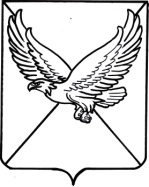 Совет  Первомайского сельского  поселенияЛенинградского районаР Е Ш Е Н И Еот  07.10.2014                                                                                                                               № 40                                                             поселок ПервомайскийОб утверждении схемы  теплоснабжения  Первомайского сельского поселения  Ленинградского района  В соответствии  с Федеральными  законами   Российской Федерации от    27  июля 2010 года № 190-ФЗ « О  теплоснабжении»,   от    6 октября 2003 года  № 131-ФЗ  «Об  основных  принципах организации местного самоуправления в Российской Федерации»,  Устава Первомайского сельского поселения Ленинградского района,  Совет Первомайского сельского поселения Ленинградского района  р е ш и л:  1.Утвердить  схему теплоснабжения Первомайского сельского поселения Ленинградского района (приложение).  2.Контроль  за  выполнением  данного решения возложить на комиссию по вопросам ЖКХ,  транспорта, связи,  строительства  и социально-правовой политики (Веретенников).  3.Настоящее решение вступает  в силу  после его  обнародования и  подлежит  размещению  на  официальном сайте  администрации Первомайского сельского поселения первомайадм.рф.Глава  Первомайского  сельскогопоселения Ленинградского района                                               Ю.В.Грицик                                                                                                   ПРИЛОЖЕНИЕ                                                              УТВЕРЖДЕНА                                                                      решением Совета                                                             Первомайского сельского поселения                                                                               Ленинградского района                                                                07.10.2014 № 40 СХЕМА ТЕПЛОСНАБЖЕНИЯ Первомайского сельского поселения Ленинградского района краснодарского края2014  годСостав проекта Схемы теплоснабжения муниципального образования Первомайского сельского поселения Ленинградского района Краснодарского края на период до 2029 года.I. ОБЩАЯ ЧАСТЬ II. ОБОСНОВЫВАЮЩИЕ МАТЕРИАЛЫ К СХЕМЕ ТЕПЛОСНАБЖЕНИЯ (в форме пояснительной записки на 26 листах)III. СХЕМА ТЕПЛОСНАБЖЕНИЯ (в форме Альбома на 9 листах)IV. ПРИЛОЖЕНИЯ (отдельный том на 36 листах)Структура схемы теплоснабжения муниципального образованияПервомайского сельского поселения Ленинградского района Краснодарского края:Введение…………………………………………………………………………………………..…...5I. ОБЩАЯ ЧАСТЬ……………………………………………………………………………….….8Глава 1. Краткая характеристика территории……………………………………………..…...8Глава 2. Характеристика системы теплоснабжения……………………………………….…..11II. ОБОСНОВЫВАЮЩИЕ МАТЕРИАЛЫ К СХЕМЕ ТЕПЛОСНАБЖЕНИЯ……….…..16Глава 1. Существующее положение в сфере производства, передачи и потребления тепловой энергии для целей теплоснабжения……………………………………………..…….17Часть 1. Функциональная структура теплоснабжения…………………………………..…….17а) Зоны действия децентрализованной котельной……..………………………………………18б) Зоны действия индивидуальных источников теплоснабжения……………………….…...18Часть 2. Источники тепловой энергии……………………………………………………….…..21Часть 3. Тепловые сети, сооружения на них и тепловые пункты……………………….……23Часть 4. Зоны действия источников тепловой энергии…………………………………..……28Часть 5. Тепловые нагрузки потребителей тепловой энергии, групп потребителей  тепловой энергии в зонах действия источников тепловой энергии……………………...…..28Часть 6. Балансы тепловой мощности и тепловой нагрузки в зонах действия источников тепловой энергии…………………………………………………………………………………….30Часть 7. Балансы теплоносителя………………………………………………………………….32Часть 8. Топливные балансы источников тепловой энергии и система обеспечениятопливом………………………………………………………………………………………….…..33Часть 9. Технико-экономические показатели теплоснабжающих и теплосетевыхорганизаций………………………………………………………………………………………......34Часть 10. Цены и тарифы в сфере теплоснабжения………………………………………….....35Часть 11. Описание существующих технических и технологических проблем в системах теплоснабжения поселения………………………………………………………………………...36Глава 2. Перспективное потребление тепловой энергии на цели теплоснабжения…….….37Часть 1. Данные базового уровня потребления тепла на цели теплоснабжения……….…..37Часть 2. Прогнозы приростов площади строительных фондов……………………………....38Часть 3. Прогнозы приростов потребления тепловой энергии (мощности)……………..….39Глава 3. Предложения по строительству, реконструкции и техническому перевооружению источников тепловой энергии и тепловых сетей………………………..…40III. СХЕМА ТЕПЛОСНАБЖЕНИЯ…………………………………………………………….....41Раздел 1. Показатели перспективного спроса на тепловую энергию (мощность) и теплоноситель в установленных границах территории поселения……………………..……41Раздел 2. Перспективные балансы тепловой мощности источников тепловой энергии и тепловой нагрузки потребителей……………………………………………………………..…...42Раздел 3. Предложения по строительству, реконструкции и техническому перевооружению источников тепловой энергии…………………………………………..…….43Раздел 4. Предложения по строительству и реконструкции тепловых сетей……………..…44Раздел 5. Перспективные топливные балансы………………………………………………..…45Раздел 6. Инвестиции в строительство, реконструкцию и техническое перевооружение……………………………………………………………………………………....46Раздел 7. Решение об  определении единой теплоснабжающей организации (организаций)……………………………………………………………………………………..…..47Раздел 8. Решение о распределении тепловой нагрузки между источниками тепловой энергии……………………………………………………………………………………………..….48Раздел 9. Решение по бесхозным сетям………………………………………………………..….49